沃尔夫冈·贺驰离职 保时捷车型研发工作将由执行董事会新晋成员迈克尔·施德纳博士负责上海/斯图加特。保时捷全球颁布新的人事任命：监事会于近日决定由迈克尔·施德纳博士（Dr. Michael Steiner，现年51岁）接替沃尔夫冈·贺驰（Wolfgang Hatz，现年57岁）管理保时捷全球研发部门，该项任命即刻生效。其前任贺驰自2011年2月起担任该职务，因个人原因主动向保时捷监事会提出离职申请，并获得通过。施德纳曾在魏斯阿赫的保时捷研发中心主导相关工作达14年之久，在接管研发部门之前，担任整车工程与质量管理副总裁一职。保时捷全球监事会主席沃尔夫冈·保时捷博士（Dr. Wolfgang Porsche）对沃尔夫冈·贺驰在魏斯阿赫研发中心长达五年多的出色管理工作表示诚挚的感谢。沃尔夫冈·保时捷博士强调，贺驰不仅帮助保时捷成功地拓展了车型阵容，推出了918 Spyder这样的创新性超级跑车，而且帮助保时捷重回顶级汽车赛事的行列。“在沃尔夫冈·贺驰的带领下，保时捷LMP1赛车在2015年6月的勒芒24小时耐力赛上包揽了冠亚军，这无疑是他任职期间的巅峰成就。”监事会主席补充道。此外，在2015年法兰克福国际车展展出的Mission E纯电动概念车的研发中，沃尔夫冈·贺驰也发挥了重要作用，这一保时捷历史上首款纯电动跑车将于2019年实现量产。去年9月下旬大众集团“排放门”事件曝光之初，贺驰先生即暂时离开保时捷，以配合事件调查，目前为止，仍无任何证据表明其对“排放门”事件负有共同责任。尽管如此，由于内部调查仍在进行中并导致其迟迟无法回归岗位，贺驰最终决定离开保时捷。贺驰表示：“回首过往，我在保时捷的岁月充满了诸多美好的回忆，同时，我也很高兴由迈克尔·施德纳博士接替我的职务。”“在我们心中，施德纳是成为负责车型研发的执行董事会新成员的最佳人选。”保时捷执行董事会主席奥博穆博士（Dr. Oliver Blume）说道。 施德纳多次展现出其广博的专业知识，他于2002年担任创新与概念事务负责人，于2005年担任新成立的Panamera产品线首位负责人，并最终于2011年升任整车工程与质量管理副总裁。在加入保时捷之前，施德纳在位于斯图加特的戴姆勒集团效力达七年之久。这位优秀的机械工程师于1995年获得慕尼黑理工大学工程学博士学位。新任职的迈克尔·施德纳博士将迎来令人振奋的挑战。电动化、数字化、智能互联技术将成为保时捷车型未来发展的主要趋势，在祖文豪森研发的保时捷首台纯电动跑车也标志着一个新时代的开启。将保时捷的传统精髓与未来技术完美融合，将成为施德纳上任后的首要目标。– 结束 –关于保时捷中国继1931年，费迪南德·保时捷（Prof. Ferdinand Porsche）先生于德国斯图加特创立保时捷设计工作室后，凭借两代人的不懈努力，1948年，其子费利·保时捷（Ferry Porsche）先生将保时捷的设计理念变成了现实，也标志着保时捷跑车品牌的诞生，并使之成为跑车界的传奇。随着数十年的发展，保时捷现已成为享誉全球数十载的顶尖跑车品牌。秉承“Intelligent Performance”之卓越理念，保时捷锐意创新，不断进取，以为全球跑车爱好者提供集卓越性能与非凡效率于一身的完美跑车为己任，不断拓展跑车设计与制造的新境界。自2001年进驻中国市场以来，保时捷中国便致力于为每一位渴望挑战、追求完美的中国车友带来品牌所倡导的运动体验与创新精神。此外，来自保时捷全系顶级跑车的无限魅力亦得以倾力呈现——充满传奇色彩的911跑车、久负盛名的中置发动机跑车Boxster和Cayman、豪华SUV翘楚Cayenne、时尚SUV先锋Macan、四门GT跑车Panamera以及未来超跑918 Spyder均以超凡性能与极致设计诠释着保时捷品牌对于完美品质所秉持的至臻坚持。至今，保时捷在中国共拥有92家保时捷中心，确保每一位中国车主均能体验到保时捷享誉全球的至臻个性化服务。2015年，保时捷中国创造了在中国大陆、香港及澳门累计交付58,009台新车的杰出业绩，并一跃成为保时捷全球最大单一市场。2016年，保时捷中国将着眼未来，为中国消费者带来更多世界级产品及服务，在华夏大地上续写传奇。如需更多资讯，请访问http://www.porsche.cn/；或扫描下方二维码，关注保时捷新闻中心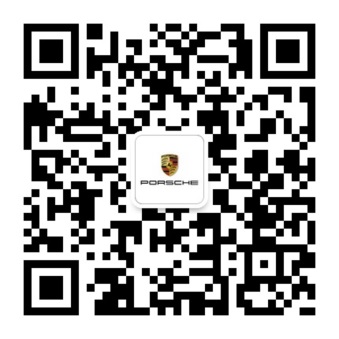 或联系：保时捷中国保时捷中国唐凤靓公关传媒总监电子邮件jojo.tang@porsche.cn孟岩公关传媒经理电子邮件derek.meng@porsche.cn袁寅光产品与社会化媒体公关经理电子邮件casper.yuan@porsche.cn叶青公关传媒区域经理（南区）电子邮件rachel.ye@porsche.cn吴明霞公关传媒区域经理（北区）电子邮件stephanie.wu@porsche.cn电话(86-21) 61565 911传真(86-21) 50584 200 媒体网站press.porsche.cn